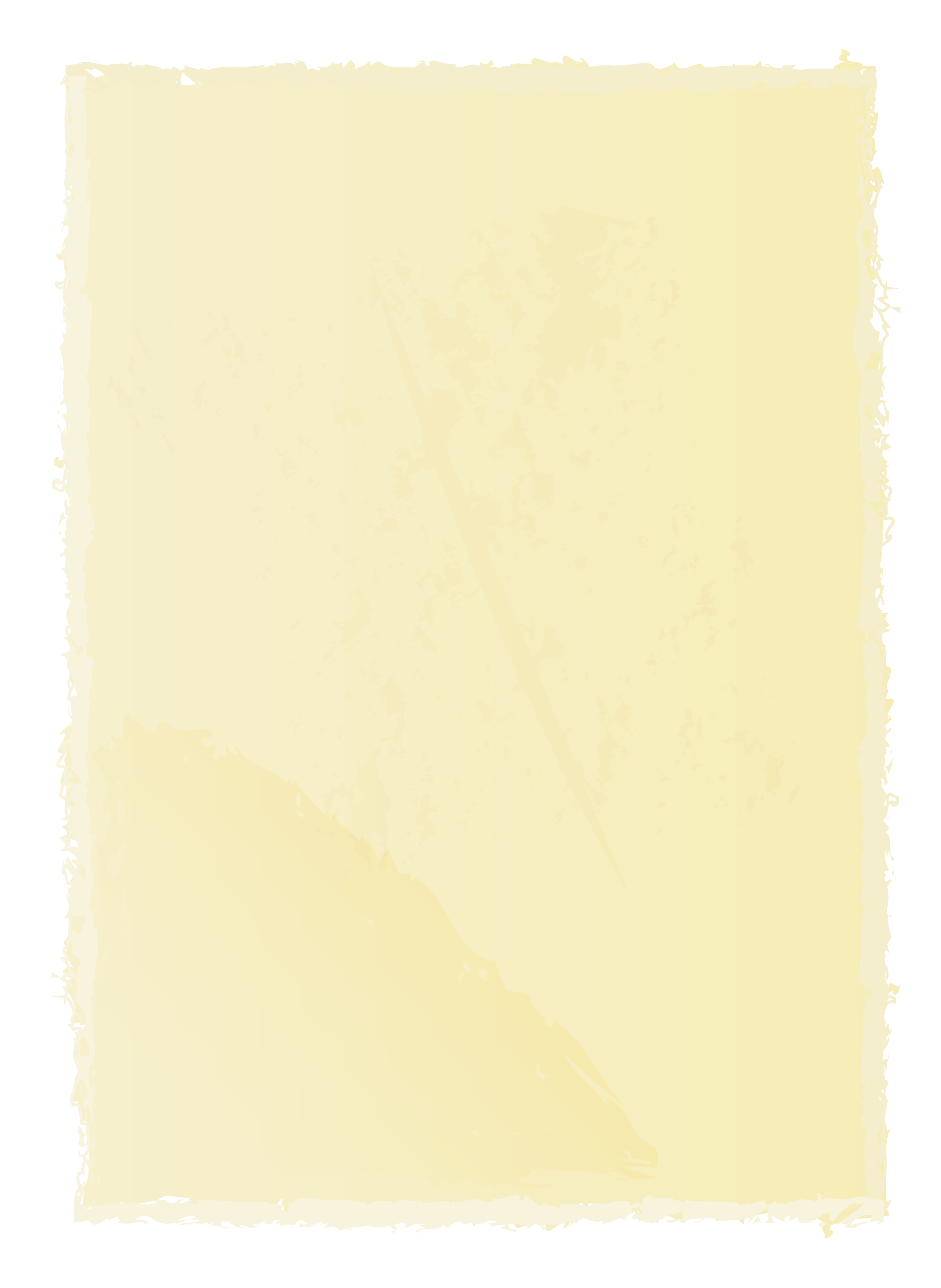 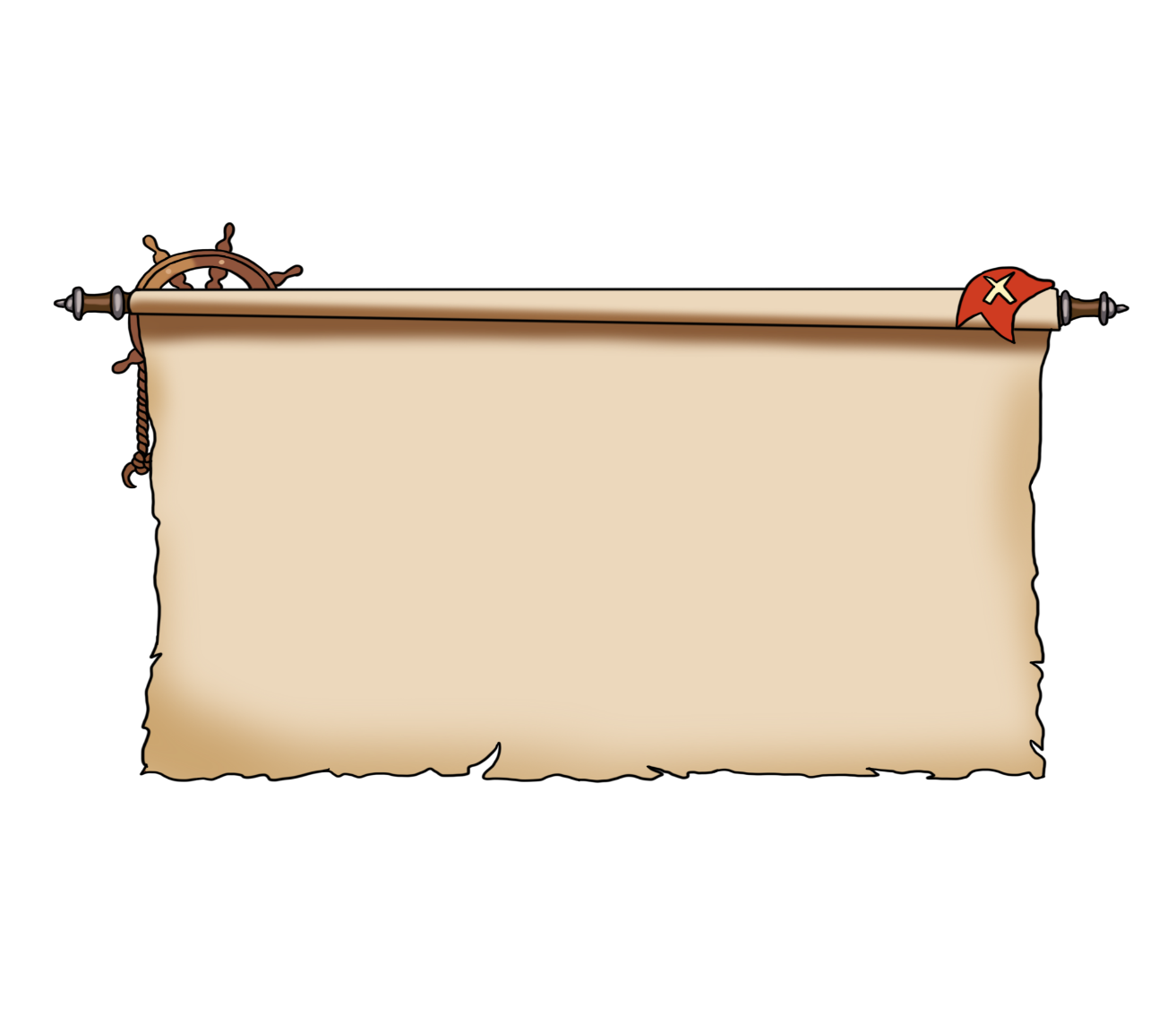 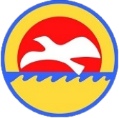 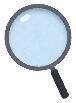 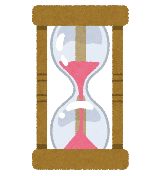 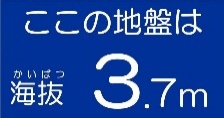 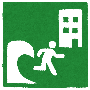 海抜○ｍ見つけた数ポイント（P）例） 3.7×　　1=　　3.7　 P例　 ２×    ４=　　８　　P×=　　　　　P×=　　　　　P×=　　　　　P×=　　　　　P×=　　　　　P×=　　　　　P×=　　　　　P×=　　　　　P×=　　　　　Pミッション２の合計ミッション２の合計　　　　　Pあ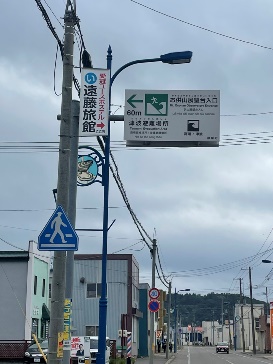 い
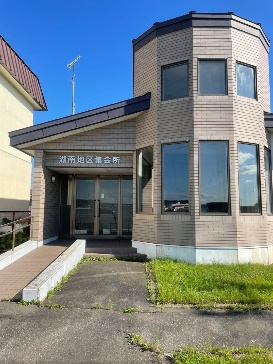 う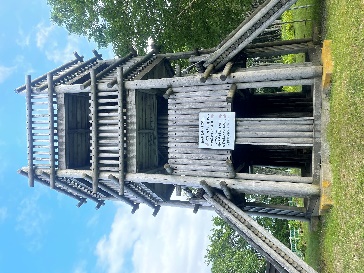 え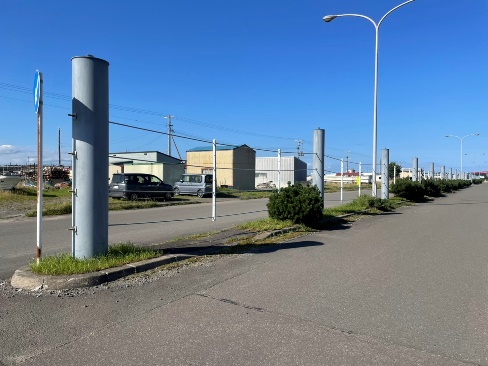 お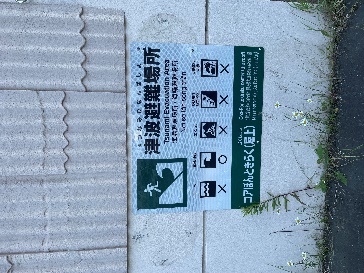 か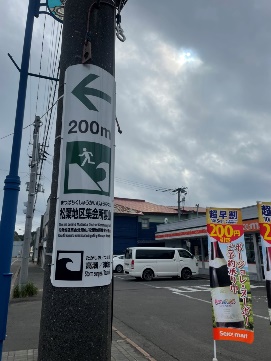 き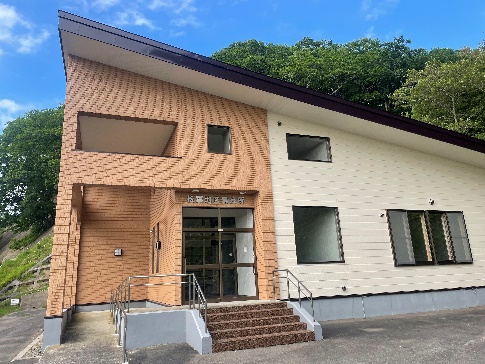 く 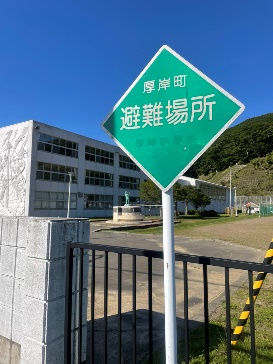 け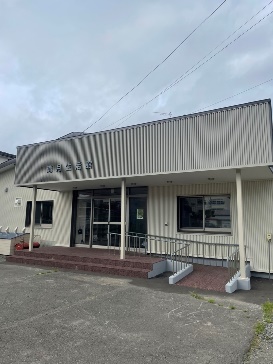 こ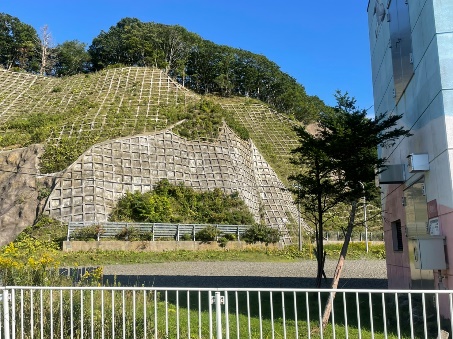 さ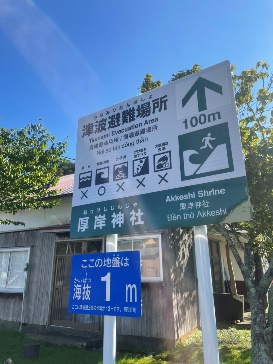 し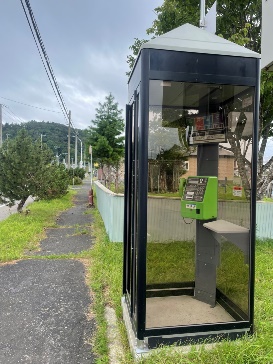 す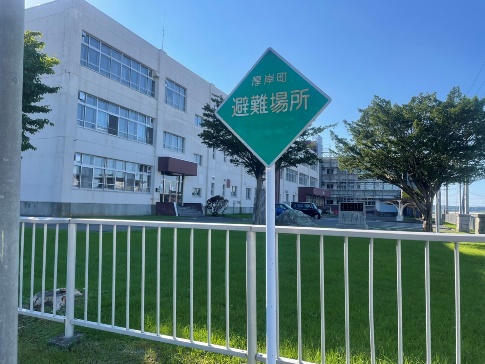 せ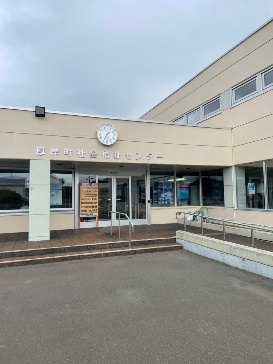 そ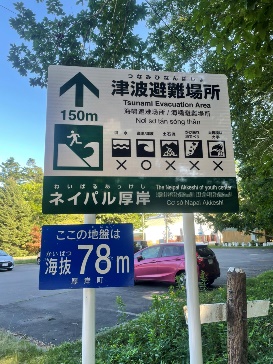 